                               ҠАРАР                     	     	                                    РЕШЕНИЕ«12» июль   2018 й.             №40-7                   «12» июля  2018 г.О созыве очередного  заседания Совета сельского поселения Удельно-Дуванейский сельсовет муниципального района Благовещенский район Республики Башкортостан двадцать седьмого созыва      Совет сельского поселения Удельно-Дуванейский сельсовет муниципального района Благовещенский район Республики Башкортостан  РЕШИЛ: 1. Созвать очередное заседание Совета сельского поселения Удельно-Дуванейский сельсовет муниципального района Благовещенский район Республики Башкортостан  "22" августа  2018 года в 9:00 часов в здании администрации сельского поселения Удельно-Дуванейский сельсовет спредполагаемой повесткой дня:1. О готовности образовательных учреждений  сельского поселения Удельно-Дуванейский сельсовет муниципального района Благовещенский район Республики Башкортостан  к новому 2018-2019  году.    Внесен главой сельского поселения Удельно-Дуванейский   сельсовет муниципального района Благовещенский  район Республики Башкортостан Жилиной Н.С., председателем постоянной комиссии по социально-гуманитарным вопросам  (Председатель Шабаева Л.К.).2. О работе общественных организаций  сельского поселения Удельно-Дуванейский сельсовет  муниципального района  Благовещенский район Республики Башкортостан Внесен: главой сельского поселения Удельно-Дуванейский   сельсовет муниципального района Благовещенский  район Республики Башкортостан Жилиной Н.С,  постоянной комиссией  по     социально-гуманитарным вопросам   (Председатель Шабаева Л.К)Глава сельского поселения   Удельно-Дуванейский сельсовет :                                                   Н.С.ЖилинаБАШҠОРТОСТАН РЕСПУБЛИКАhЫБЛАГОВЕЩЕН РАЙОНЫ         МУНИЦИПАЛЬ РАЙОНЫНЫҢ   УДЕЛЬНО-ДЫУАНАЙ АУЫЛ СОВЕТЫ  АУЫЛЫ БИЛӘМӘhЕ СОВЕТЫXXV11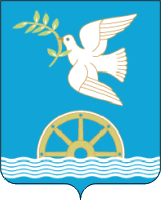 СОВЕТ СЕЛЬСКОГО ПОСЕЛЕНИЯ УДЕЛЬНО-ДУВАНЕЙСКИЙ СЕЛЬСОВЕТМУНИЦИПАЛЬНОГО РАЙОНА БЛАГОВЕЩЕНСКИЙ РАЙОНРЕСПУБЛИКИ  БАШКОРТОСТАН                                     XXV11